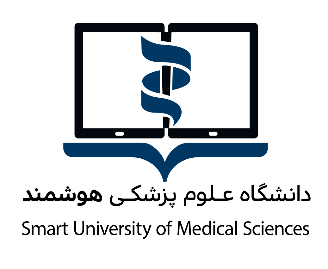 فرم ارائه مستندات مربوط به فعالیت های دانش پژوهی آموزشی برای فعالیت خود یک عنوان ( به زبان فارسی ) انتخاب کنید به گونه ای که به طور مشخص نوع فعالیت مورد نظر را بیان کند.نام همکاران و نوع و میزان مشارکت هر یک از ایشان را در  فعالیت مورد نظر ذکر نمایید.رشته و سطح فراگیران را در برنامه آموزشی مورد نظر مشخص نمایید.شرح مختصری از فعالیت صورت گرفته را ارائه نمایید :  نتایج حاصل از این فعالیت و این که فعالیت ارائه  شده چگونه موفق شده است به اهداف خود دست یابد ؟این رویکرد یا فعالیت جدید چه مدت و در چه تاریخ هایی مورد استفاده قرار گرفته است ؟با توجه به ارزیابی شما از اقداماتی که تاکنون در این زمینه صورت گرفته است ، این فعالیت در چه سطحی از نوآوری قرار دارد؟ در سطح گروه آموزشی برای اولین بار صورت گرفته است   در سطح دانشکده  برای اولین بار صورت گرفته است  در سطح دانشگاه  برای اولین بار صورت گرفته است   در سطح کشور  برای اولین بار صورت گرفته است   در دنیا برای اولین بار صورت گرفته است نام و نام خانوادگیرتبه دانشگاهینوع همکاریامضاء